АДМИНИСТРАЦИЯ КОНСТАНТИНОВСКОГО РАЙОНАУПРАВЛЕНИЕ ОБРАЗОВАНИЯ АДМИНИСТРАЦИИ КОНСТАНТИНОВСКОГО РАЙОНАПРИКАЗ17.03..2020                                                                                  № 81с. КонстантиновкаОб усилении санитарно-эпидемиологических мероприятийв образовательных организациях	Во исполнение приказа  Министерства образования и науки Амурской области от 16.03.2020 №259, с целью реализации санитарно-противоэпидемических мероприятий в связи с неблагополучной ситуацией по новой коронавирусной инфекции п р и к а з ы в а ю: 1. Руководителям образовательных организаций обеспечить: 1.1. Своевременность проведения эффективных дезинфекционных мероприятий с использованием разрешенных к применению в образовательных организациях дезинфекционных средств, создать  необходимый  их запас; 1.2. Соблюдение графиков проведения влажной уборки, регулярность профилактической дезинфекции в групповых и учебных помещениях в период организации учебно-воспитательного процесса, а также проведение заключительной дезинфекции в период каникул; 1.3. Соблюдение кратности и продолжительности проветривания помещений образовательных организаций в процессе занятий; 1.4. Принятие дополнительных мер, направленных на эффективное функционирование вентиляционных систем в образовательных организациях, обеспечивающих установленную санитарным законодательством кратность воздухообмена (проведение проверки эффективности работы вентиляционных систем, их ревизии и очистки или замены воздушных фильтров и фильтрующих элементов). 1.5. Организацию обеззараживания воздуха облучателями рециркуляторного типа, увеличение их количества. 2.Согласовывать с управлением образования вопрос о переводе образовательных организаций на дистанционную форму обучения школьников исходя из эпидемиологической обстановки по заболеваемости респираторными инфекциями, сложившейся в образовательных организациях. 3. Информацию о проведении мероприятий, направленных на исполнение приказа, и приказы по образовательным организациям  направить в управление образования  в срок до 10 часов 18.03.2020 и в дальнейшем ежедневно передавать мониторинг посещаемости  в управление образования до 10 часов. 4. Контроль за исполнением настоящего приказа оставляю за собой. Заместитель главы района по социальным вопросам  -начальник управления образования                               Е.М.Григорьева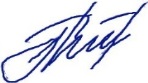 